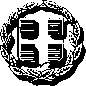    ΠΡΟΚΗΡΥΞΗ ΕΚΔΡΟΜΗΣΠΡΟΣΚΛΗΣΗ ΕΚΔΗΛΩΣΗΣ ΕΝΔΙΑΦΕΡΟΝΤΟΣΣτο πλαίσιο του ΦΕΚ456τΒ/13-2-2020 (Εκδρομές-μετακινήσεις μαθητών Δημοσίων και Ιδιωτικών σχολείων), διοργανώνεται τριήμερη  εκπαιδευτική επίσκεψη της Α΄ Τάξης του Σχολείου στον Βόλο-Τρίκαλα-Καλαμπάκα-Μετέωρα, το χρονικό διάστημα από Τετάρτη 17-04-2024 έως και Παρασκευή 19-04-2024. Στην εκδρομή η οποία θα γίνει με βάση το πρόγραμμα που ακολουθεί, θα συμμετέχουν περίπου 90 περίπου μαθητές και 5 συνοδοί καθηγητές από το 3o Γενικό Λύκειο Τρίπολης και θα έχει συνολική διάρκεια τριών ημερών (δύο διανυκτερεύσεις σε ξενοδοχείο). Για το σκοπό αυτό το 3ο Γενικό Λύκειο Τρίπολης προκηρύσσει πρόχειρο διαγωνισμό με τα εξής χαρακτηριστικά:Α. Πρόγραμμα της εκδρομής:Τετάρτη, 17-04-2024Αναχώρηση από Τρίπολη στις 08:00 πμ για Αθήνα– Βόλο με ενδιάμεσες στάσεις για καφέ και φαγητό. Άφιξη στον Βόλο–τακτοποίηση στο Ξενοδοχείο. Έξοδος για βραδινή περιήγηση στο κέντρο της πόλης.Πέμπτη, 18-04-2024Αναχώρηση στις 9:00 π.μ. για Καλαμπάκα-Μετέωρα. Ξενάγηση στα Μοναστήρια και γεύμα. Αναχώρηση για Τρίκαλα, περιήγηση στην πόλη. Επιστροφή στον Βόλο, ξεκούραση. Απογευματινή περιήγηση στην πόλη, δείπνο και βραδινή ψυχαγωγία.Παρασκευή, 19-04-2024Αναχώρηση στις 9:00 π.μ. για Ανακασιά, Πορταριά και Μακρινίτσα Πηλίου. Άφιξη, ξενάγηση και φαγητό σε ένα από τα χώρια. Αναχώρηση για Βόλο, φαγητό. Αναχώρηση για Αθήνα-Κόρινθο-Τρίπολη με ενδιάμεση στάση για ξεκούραση. Άφιξη στην Τρίπολη περίπου 22:00μμ.    Το Πρόγραμμα μπορεί να τροποποιηθεί ανάλογα με τις καιρικές συνθήκες ή τυχόν προβλήματα που θα παρουσιαστούν. Οι ενδιαφερόμενοι (εκπρόσωποι τουριστικών γραφείων) μπορούν να ζητήσουν περισσότερες πληροφορίες στο τηλέφωνο του σχολείου 2710-222019 από τις 08:00 π.μ. έως 14:00 μ.μ..Β. Προϋποθέσεις που πρέπει να πληρούνται:      Τα λεωφορεία θα είναι στη διάθεση των μαθητών καθ΄ όλη τη διάρκεια  της ημέρας, στις περιηγήσεις-ξεναγήσεις, όσο και στις βραδινές μετακινήσεις τους.     Η διαμονή των μαθητών (δύο διανυκτερεύσεις) θα γίνει σε ξενοδοχείο μέσα στην πόλη του Βόλου τουλάχιστον 3* ή 4* (χαρακτηρισμένο επισήμως από τον ΕΟΤ), σε δωμάτια τρίκλινα και τετράκλινα και μονόκλινα για τους συνοδούς καθηγητές με μπάνιο ή ντους.       Σε όλα τα μέλη της εκδρομής θα προσφέρεται πρωινό σε μπουφέ και ένα γεύμα.        Όλα τα μέλη της εκδρομής θα μείνουν στο ίδιο ξενοδοχείο και δεν θα επιτραπεί ο χωρισμός τους σε δυο ξενοδοχεία ακόμα και αν αυτά είναι δίπλα.        Τα ξενοδοχεία τα οποία θα προταθούν, ένα ή περισσότερα, πρέπει να αναφέρονται ονομαστικά.         Δέκα μέρες μετά την κατοχύρωση του διαγωνισμού, ο μειοδότης είναι υποχρεωμένος να φέρει ΓΡΑΠΤΗ επιβεβαίωση του ξενοδοχείου ότι διαθέτει τον απαιτούμενο αριθμό δωματίων (μονόκλινα, τρίκλινα, τετράκλινα) τις συγκεκριμένες ημερομηνίες για τη διαμονή αποκλειστικά και ονομαστικά των μαθητών του σχολείου  μας.          Μια εβδομάδα πριν την αναχώρηση πρέπει να έχουμε τους αριθμούς των δωματίων του ξενοδοχείου, ώστε να γίνει η κατανομή των μαθητών.          Αν δεν ικανοποιηθούν τα αναφερόμενα στις παραγράφους 6 και 7 της παρούσης προκήρυξης θα κληθεί ο αμέσως επόμενος μειοδότης.          Το τουριστικό γραφείο, μαζί με την προσφορά που θα υποβάλλει στο σχολείο για να αναλάβει την οργάνωση της εκδρομής, υποχρεούται να καταθέσει απαραιτήτως υπεύθυνη δήλωση ότι διαθέτει Ειδικό Σήμα Λειτουργίας, το οποίο βρίσκεται σε ισχύ.Πρέπει να υπάρχουν απαραιτήτως στο λεωφορείο το προβλεπόμενο στο άρθρο 13Ν.711/77 δελτίο απογραφής και το δελτίο τεχνικού ελέγχου από το οικείο ΚΤΕΟ καθώς επίσης να διαθέτει κλιματισμό, μουσική, μικροφωνική εγκατάσταση, φαρμακείο, ζώνες ασφαλείας και να πληροί τις νόμιμες προϋποθέσεις κυκλοφορίας. Επισημαίνεται ότι προτιμάται λεωφορείο με νεότερη άδεια κυκλοφορίας. Υποχρεωτική Ασφάλιση Ευθύνης Διοργανωτή, σύμφωνα με την κείμενη νομοθεσία και ασφάλιση αστικής ευθύνης, που θα καλύπτει τους μαθητές και τους συνοδούς καθηγητές σε περίπτωση ατυχήματος ή ασθενείας.Από τη συνολική αξία της εκδρομής το 20% θα παρακρατηθεί σαν εγγύηση ακριβούς εκτέλεσής της και θα  αποδοθεί μετά την επιστροφή του σχολείου από την εκδρομή.Στην προσφορά θα αναφέρεται το συνολικό κόστος της εκδρομής, καθώς και το κόστος ανά μαθητή μαζί με τον Φ.Π.Α., λοιπούς φόρους και την αστική ασφάλιση.          Το σχολείο θα επιλέξει την καταλληλότερη προσφορά με κριτήρια ποιοτικά, ασφάλειας και οργάνωσης της εκδρομής, καθώς και οικονομικά.         Το σχολείο έχει το δικαίωμα να ακυρώσει την επιλογή σε περίπτωση που δεν συγκεντρωθεί ο αναγκαίος αριθμός μαθητών ή για οποιοδήποτε άλλο λόγο.Οι σχετικές προσφορές θα πρέπει να κατατεθούν στο γραφείο του Διευθύντριας του σχολείου, μέχρι την Τετάρτη 27-03-2024 και ώρα 13:00, σε κλειστούς φακέλους που θα φέρουν εντύπως ή με σφραγίδα τα στοιχεία του προσφέροντος και την ένδειξη «Προσφορά για την τριήμερη εκπαιδευτική επίσκεψη της Α’ Λυκείου του 3ου Γενικού Λυκείου Τρίπολης», ή ηλεκτρονικά με κωδικό που θα αποσταλεί την ώρα λήξης της προκήρυξης. Εκπρόθεσμες προσφορές δε θα γίνουν δεκτές.Οι προσφορές που θα κατατεθούν, θα ανοιχθούν ενώπιον της επιτροπής αξιολόγησης προσφορών του σχολείου, την Τετάρτη 27-03-2024 και ώρα 13:15.Όλες οι προσφορές καθώς και η επιλεγείσα θα αναρτηθούν στην ιστοσελίδα του σχολείου μετά την αξιολόγησή τους από την επιτροπή αξιολόγησης του σχολείου.Διευκρινίζεται ότι δε θα γίνουν δεκτές αντιπροσφορές μετά την αποσφράγιση των προσφορών.Ενστάσεις κατά της επιλογής θα γίνονται δεκτές μέχρι τις 29-03-2024, ημέρα Παρασκεύη και ώρα11:00πμ.ΕΛΛΗΝΙΚΗΔΗΜΟΚΡΑΤΙΑΥΠΟΥΡΓΕΙΟΠΑΙΔΕΙΑΣ,ΘΡΗΣΚΕΥΜΑΤΩΝ ΚΑΙ ΑΘΛΗΤΙΣΜΟΥΤρίπολη 20/03/2024Αριθ.Πρωτ:271ΠΕΡΙΦ.Δ/ΝΣΗΠ/ΘΜΙΑΣ&Δ/ΘΜΙΑΣ ΕΚΠ/ΣΗΣ ΠΕΛ/ΣΟΥΔ/ΝΣΗ Δ/ΘΜΙΑΣ ΕΚΠ/ΣΗΣ ΑΡΚΑΔΙΑΣ3ΟΓΕΝΙΚΟ ΛΥΚΕΙΟ ΤΡΙΠΟΛΗΣTαχ. Δ/νση: ΠΕΛΑΓΟΥΣ 1Τ.Κ.-:22100 Πόλη ΤΡΙΠΟΛΗΙστοσελίδα:http://3lyktripol.ark.scl.grE-Mail: mail@3lyk-tripol.ark.sch.gr ΤΗΛ:2710-222019FAX:2710-221627Η Διευθύντρια                                                                                                                                      Ελένη Β. Τζανή